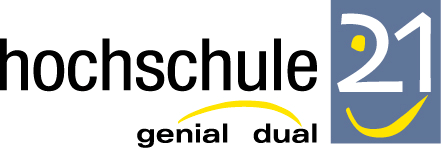 PROMOS-PROGRAMM 2018PRAKTIKUMSVEREINBARUNG und QUALITÄTSVERPFLICHTUNG

I. PERSÖNLICHE ANGABEN DER/DES STUDIERENDENII. NÄHERE ANGABEN ZUM VORGESCHLAGENEN AUSBILDUNGSAUFENTHALT  IM    
    AUSLAND III. VERPFLICHTUNG DER DREI PARTEIENMit der Unterzeichnung dieses Dokuments bestätigen die/der Studierende, die entsendende Hochschule und die Gasteinrichtung, dass sie sich an die im unten stehenden Dokument angeführten Grundsätze der Qualitätsverpflichtung für Studierendenpraktika halten werden.QUALITÄTSVERPFLICHTUNGfür Studierendenpraktika DIE ENTSENDENDE HOCHSCHULE VERPFLICHTET SICH, die Lernergebnisse des Praktikums, das heißt die Kenntnisse, Fähigkeiten und Fertigkeiten, die erworben werden sollen, zu definieren; die Studierenden bei der Wahl der geeigneten Gasteinrichtung, der geeigneten Dauer  und des geeigneten Inhalts des Praktikums zu unterstützen, damit diese Lernergebnisse erzielt werden; die Studierenden auf Basis klar definierter und transparenter Kriterien und Verfahren auszuwählen und mit den ausgewählten Studierenden einen Ausbildungsvertrag abzuschließen;die Studierenden insbesondere durch Sprachkurse, die auf ihre beruflichen Bedürfnisse zugeschnitten sind, auf das praktische, berufliche und kulturelle Leben im Gastland vorzubereiten; den Studierenden logistische Unterstützung im Zusammenhang mit Reisevorbereitungen, Visa, Unterkunft, Aufenthalts- und Arbeitsgenehmigungen und Sozialversicherung zu geben; den Studierenden den erfolgreichen Abschluss der im Ausbildungsvertrag festgelegten Tätigkeiten voll anzuerkennen; mit jedem/Studierenden die durch die Teilnahme am Praktikum erzielte persönliche und berufliche Entwicklung zu bewerten. DIE ENTSENDENDE EINRICHTUNG UND DIE GASTEINRICHTUNG VERPFLICHTEN SICH GEMEINSAM, für jeden Studierenden eine persönliche Ausbildungsvereinbarung (einschließlich des Programms während des Praktikums und der Modalitäten der Anerkennung) sowie ein geeignetes Betreuungssystem zu verhandeln und zu vereinbaren; den Fortschritt im Praktikum zu überwachen und erforderlichenfalls geeignete Maßnahmen zu setzen.DIE GASTEINRICHTUNG VERPFLICHTET SICH, den Studierenden Aufgaben und Zuständigkeiten (wie im Ausbildungsvertrag festgelegt) entsprechend ihrer Kenntnisse, Fähigkeiten, Fertigkeiten und Ausbildungsziele zuzuweisen und sicherzustellen, dass geeignete Einrichtungen und Unterstützung verfügbar sind; einen Vertrag oder ein äquivalentes Dokument für das Praktikum entsprechend den Bestimmungen der einzelstaatlichen Gesetzgebung zu erstellen; einen Mentor/Betreuer zu ernennen, der die Studierenden berät, ihnen bei ihrer Integration im Gastland hilft und ihren Ausbildungsfortschritt überwacht;den Studierenden falls erforderlich praktische Unterstützung zu geben, zu prüfen, ob die Versicherungsdeckung angemessen ist, und das Verständnis der Studierenden für die Kultur des Gastlandes zu fördern. DIE STUDIERENDEN VERPFLICHTEN SICH, alle für ihr Praktikum ausgehandelten Modalitäten einzuhalten und ihr Bestes zum Erfolg des Praktikums beizutragen; sich an die Regeln  und Vorschriften der Gasteinrichtung, deren übliche Arbeitsstunden, Verhaltenskodex und Vertraulichkeitsregelungen zu halten;der entsendenden Einrichtung etwaige Probleme oder Änderungen das Praktikum betreffend mitzuteilen;am Ende des Praktikums einen Bericht in der vorgeschriebenen Form sowie etwaige erforderliche Belegdokumente vorzulegen. Name der/des Studierenden: Studienfach:                                                                                                  Akademisches Jahr: 2017/2018           Angestrebter Abschluss: Entsendende Hochschule:  hochschule 21 gemeinnützige GmbH                     Gasteinrichtung: Geplanter Beginn und geplantes Ende des Praktikums: von     bis     , das heißt    Monate und    Tage.                                                                               - Kenntnisse, Fähigkeiten und Fertigkeiten, die erworben werden sollen:    - Detailliertes Programm des Ausbildungsaufenthalts:- Aufgaben des Auszubildenden:- Überwachungs- und Evaluierungsplan:Die/der StudierendeUnterschrift der/des Studierenden...............................................................Datum:......................................................................Die entsendende Hochschule Wir bestätigen die Annahme dieses vorgeschlagenen Ausbildungsvertrags. 

Das Praktikum ist Teil des Curriculums: 

Nach zufriedenstellendem Abschluss des Praktikums wird die Hochschule ECTS-Punkte
dafür vergeben:  Wenn ja: Anzahl der ECTS-Punkte:    und 

die Ausbildungszeit im Diplomzusatz vermerken:   Name und Funktion des Koordinators               Unterschrift des Koordinators                                                     Datum        
_________________________________________________________________________________Die entsendende Hochschule Wir bestätigen die Annahme dieses vorgeschlagenen Ausbildungsvertrags. 

Das Praktikum ist Teil des Curriculums: 

Nach zufriedenstellendem Abschluss des Praktikums wird die Hochschule ECTS-Punkte
dafür vergeben:  Wenn ja: Anzahl der ECTS-Punkte:    und 

die Ausbildungszeit im Diplomzusatz vermerken:   Name und Funktion des Koordinators               Unterschrift des Koordinators                                                     Datum        
_________________________________________________________________________________Die GasteinrichtungDer/die Studierende erhält eine finanzielle Unterstützung für das Praktikum: ja   nein Der/die Studierende erhält Sachleistungen für sein/ihr Praktikum: ja    nein Name und Funktion des Betreuers: 

Anzahl der Mitarbeiter in der Abteilung (im Team), das den Studenten aufnimmt:

Anzahl von Studenten/Trainees, die zur selben Zeit in der Abteilung sein werden:  

Wir bestätigen die Genehmigung dieses vorgeschlagenen Praktikums. Zum Abschluss des Aufenthalts wird die Einrichtung dem Studierenden ein Zertifikat ausstellen.Die GasteinrichtungDer/die Studierende erhält eine finanzielle Unterstützung für das Praktikum: ja   nein Der/die Studierende erhält Sachleistungen für sein/ihr Praktikum: ja    nein Name und Funktion des Betreuers: 

Anzahl der Mitarbeiter in der Abteilung (im Team), das den Studenten aufnimmt:

Anzahl von Studenten/Trainees, die zur selben Zeit in der Abteilung sein werden:  

Wir bestätigen die Genehmigung dieses vorgeschlagenen Praktikums. Zum Abschluss des Aufenthalts wird die Einrichtung dem Studierenden ein Zertifikat ausstellen.Name und Funktion des Koordinators 
...............................................................
Unterschrift des Koordinators 
................................................................Datum:
...................................................................